Задача №11. Нарисовать схему двухполупериодного выпрямителя по схеме с нулевым выводом без фильтра.2. Нарисовать временные диаграммы:а) напряжения на вторичной обмотке трансформатора;б) напряжения на нагрузке;в) тока нагрузки;г) тока диода;е) напряжения между анодом и катодом диода;ж) тока вторичной обмотки трансформатора;з) тока первичной обмотки трансформатора;3. Рассчитать, используя временные диаграммы:а) коэффициент трансформации трансформатора  КТР;б) допустимое среднее значение тока диода  Ia;в) допустимое максимальное значение тока диода  Ia.max;г) максимальное напряжения между анодом и катодом диода  Uak;е) действующее значение тока вторичной обмотки трансформатора I2;ж) действующее значение тока первичной обмотки трансформатора I1.4. Действующее значение напряжения сети 		U1=220 В ;	Среднее значение напряжения на нагрузке		UН=24 В; Сопротивление нагрузки					RН=48 Ом;	Сопротивление потерь						rпотерь=1,5 Ом;Падение напряжения на диоде					Δ Uak=0,7 В.5. Нарисовать эквивалентную схему замещения выпрямителя:Схема двухполупериодного выпрямителя по схеме с нулевым выводом представлена на рисунке 1.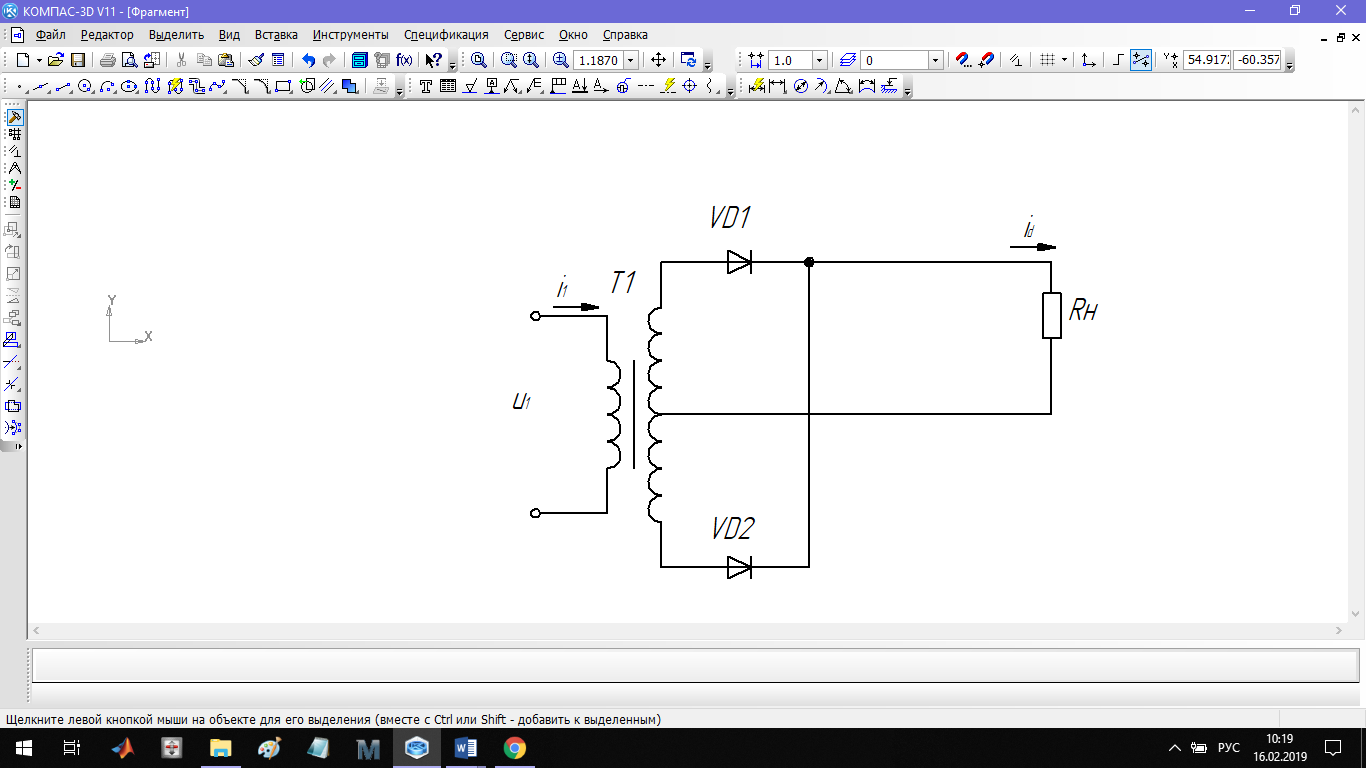 Рисунок 1 - Схема двухполупериодного выпрямителя по схеме с нулевым выводом.Рассчитаем номинальное значение среднего тока нагрузки:	Определим требуемое значение напряжения вторичной обмотки трансформатора с учетом падения напряжения на диодах и сопротивления потерь:	Построим временные диаграммы работы двухполупериодного выпрямителя по схеме с нулевым выводом.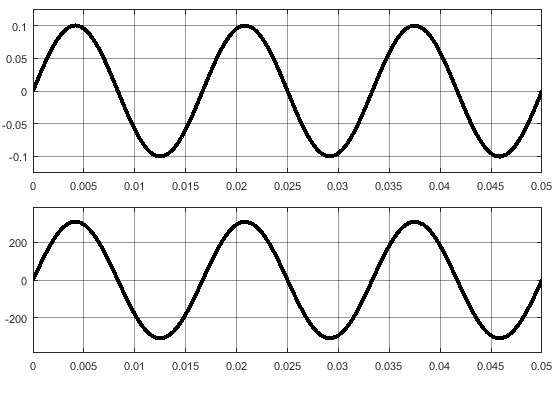 Рисунок 2 – Временные диаграммы тока и напряжения на первичной обмотке трансформатора.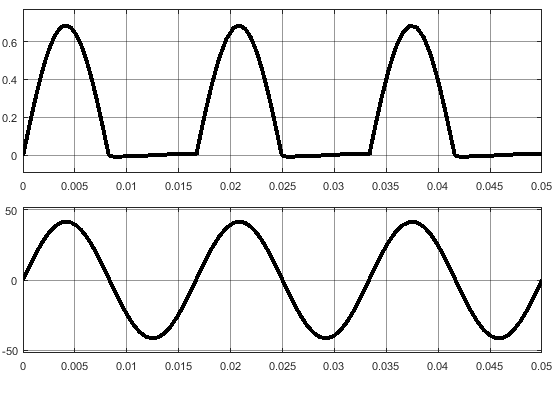 Рисунок 3 – Временные диаграммы тока и напряжения на вторичной обмотке трансформатора.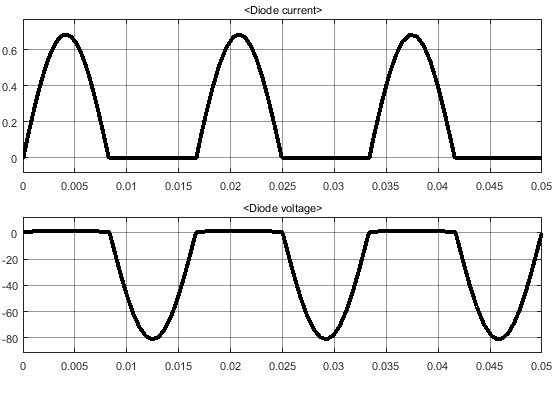 Рисунок 4 – Временные диаграммы тока и напряжения диода.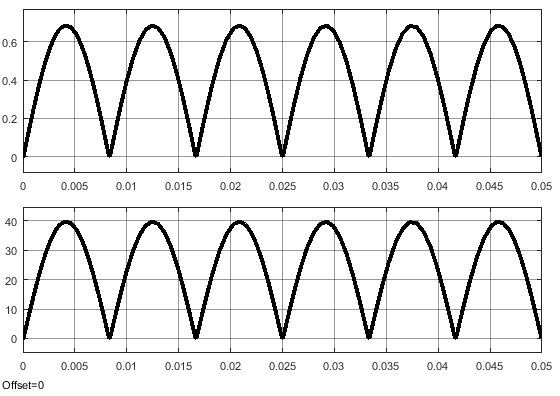 Рисунок 5 – Временные диаграммы тока и напряжения на нагрузке.Рассчитаем коэффициент трансформации трансформатора:Допустимое среднее значение тока диода:Допустимое максимальное значение тока диода:Максимальное напряжения между анодом и катодом диода:Действующее значение тока вторичной обмотки трансформатора:Действующее значение тока первичной обмотки трансформатора:Эквивалентная схема замещения выпрямителя представлена на рисунке 3.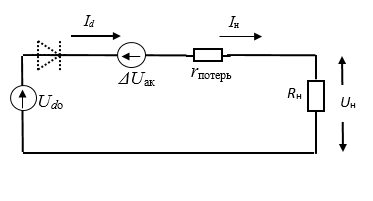 Рисунок 6 - Эквивалентная схема замещения выпрямителя.